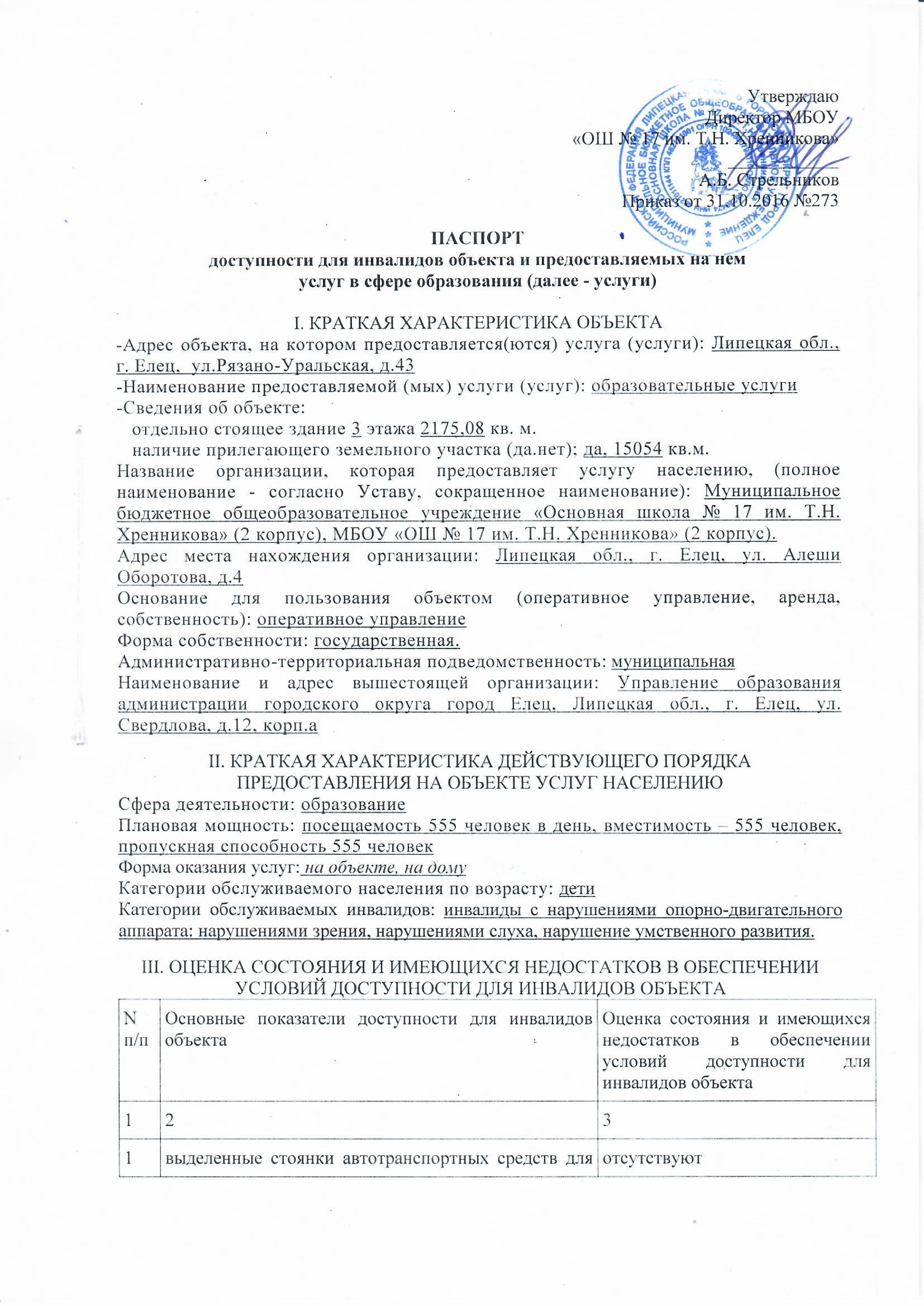 УтверждаюДиректор МБОУ«ОШ № 17 им. Т.Н. Хренникова»____________А.Б. Стрельников Приказ от 31.10.2016 №273ПАСПОРТдоступности для инвалидов объекта и предоставляемых на немуслуг в сфере образования (далее - услуги)I. КРАТКАЯ ХАРАКТЕРИСТИКА ОБЪЕКТА-Адрес объекта, на котором предоставляется(ются) услуга (услуги): Липецкая обл., г. Елец,  ул.Рязано-Уральская, д.43-Наименование предоставляемой (мых) услуги (услуг): образовательные услуги-Сведения об объекте:   отдельно стоящее здание 3 этажа 2175,08 кв. м.   наличие прилегающего земельного участка (да.нет); да, 15054 кв.м.Название организации, которая предоставляет услугу населению, (полное наименование - согласно Уставу, сокращенное наименование): Муниципальное бюджетное общеобразовательное учреждение «Основная школа № 17 им. Т.Н. Хренникова» (2 корпус), МБОУ «ОШ № 17 им. Т.Н. Хренникова» (2 корпус).Адрес места нахождения организации: Липецкая обл., г. Елец, ул. Алеши Оборотова, д.4Основание для пользования объектом (оперативное управление, аренда, собственность): оперативное управлениеФорма собственности: государственная. Административно-территориальная подведомственность: муниципальнаяНаименование и адрес вышестоящей организации: Управление образования администрации городского округа город Елец, Липецкая обл., г. Елец, ул. Свердлова, д.12, корп.аII. КРАТКАЯ ХАРАКТЕРИСТИКА ДЕЙСТВУЮЩЕГО ПОРЯДКАПРЕДОСТАВЛЕНИЯ НА ОБЪЕКТЕ УСЛУГ НАСЕЛЕНИЮСфера деятельности: образованиеПлановая мощность: посещаемость 555 человек в день, вместимость – 555 человек, пропускная способность 555 человекФорма оказания услуг: на объекте, на домуКатегории обслуживаемого населения по возрасту: дети			Категории обслуживаемых инвалидов: инвалиды с нарушениями опорно-двигательного аппарата: нарушениями зрения, нарушениями слуха, нарушение умственного развития.III. ОЦЕНКА СОСТОЯНИЯ И ИМЕЮЩИХСЯ НЕДОСТАТКОВ В ОБЕСПЕЧЕНИИУСЛОВИЙ ДОСТУПНОСТИ ДЛЯ ИНВАЛИДОВ ОБЪЕКТА        IV. ОЦЕНКА СОСТОЯНИЯ И ИМЕЮЩИХСЯ НЕДОСТАТКОВ В ОБЕСПЕЧЕНИИ          УСЛОВИЙ ДОСТУПНОСТИ ДЛЯ ИНВАЛИДОВ ПРЕДОСТАВЛЯЕМЫХ УСЛУГV. ПРЕДЛАГАЕМЫЕ УПРАВЛЕНЧЕСКИЕ РЕШЕНИЯ ПО СРОКАМИ ОБЪЕМАМ РАБОТ, НЕОБХОДИМЫМ ДЛЯ ПРИВЕДЕНИЯ ОБЪЕКТА И ПОРЯДКАПРЕДОСТАВЛЕНИЯ НА НЕМ УСЛУГ В СООТВЕТСТВИЕ С ТРЕБОВАНИЯМИЗАКОНОДАТЕЛЬСТВА РОССИЙСКОЙ ФЕДЕРАЦИИ ОБ ОБЕСПЕЧЕНИИУСЛОВИЙ ИХ ДОСТУПНОСТИ ДЛЯ ИНВАЛИДОВ<*> С учетом выводов оценки состояния и имеющихся недостатков в обеспечении условий доступности для инвалидов объекта и порядка предоставления услуги, приведенных в разделе III и IV паспорта.N п/пОсновные показатели доступности для инвалидов объектаОценка состояния и имеющихся недостатков в обеспечении условий доступности для инвалидов объекта1231выделенные стоянки автотранспортных средств для инвалидовотсутствуют2сменные кресла-коляскиотсутствуют3адаптированные лифтыотсутствуют4поручниимеются5пандусыотсутствуют6подъемные платформы (аппарели)отсутствуют7раздвижные двериимеются8доступные входные группыимеются9доступные санитарно-гигиенические помещенияимеются10достаточная ширина дверных проемов в стенах, лестничных маршей, площадокимеются11надлежащее размещение оборудования и носителей информации, необходимых для обеспечения беспрепятственного доступа к объектам (местам предоставления услуг) инвалидов, имеющих стойкие расстройства функции зрения, слуха и передвиженияимеются12дублирование необходимой для инвалидов, имеющих стойкие расстройства функции зрения, зрительной информации - звуковой информацией, а также надписей, знаков и иной текстовой и графической информации - знаками, выполненными рельефно-точечным шрифтом Брайля и на контрастном фонеотсутствуют13дублирование необходимой для инвалидов по слуху звуковой информации зрительной информациейотсутствуютN п/пОсновные показатели доступности для инвалидов предоставляемой услугиОценка состояния и имеющихся недостатков в обеспечении условий доступности для инвалидов предоставляемой услуги1231наличие при входе в объект вывески с названием организации, графиком работы организации, планом здания, выполненных рельефно-точечным шрифтом Брайля и на контрастном фонеотсутствуют2обеспечение инвалидам помощи, необходимой для получения в доступной для них форме информации о правилах предоставления услуги, в том числе об оформлении необходимых для получения услуги документов, о совершении ими других необходимых для получения услуги действийобеспечена инвалидам помощь, необходимая для получения в доступной для них форме информации о правилах предоставления услуги, в том числе об оформлении необходимых для получения услуги3проведение инструктирования или обучения сотрудников, предоставляющих услуги населению, для работы с инвалидами, по вопросам, связанным с обеспечением доступности для них объектов и услугпроводится инструктирование (обучение) сотрудников, предоставляющих услуги населению, для работы с инвалидами, по вопросам, связанным с обеспечением доступности для них объектов и услуг4наличие работников организаций, на которых административно-распорядительным актом возложено оказание инвалидам помощи при предоставлении им услугимеются работники, ответственные за оказание инвалидам помощи при предоставлении им услуг (заместитель директора, социальный педагог)5предоставление услуги с сопровождением инвалида по территории объекта работником организациипредоставляется6предоставление инвалидам по слуху при необходимости услуги с использованием русского жестового языка, включая обеспечение допуска на объект сурдопереводчика, тифлопереводчикаотсутствует 7соответствие транспортных средств, используемых для предоставления услуг населению, требованиям их доступности для инвалидовотсутствует8обеспечение допуска на объект, в котором предоставляются услуги, собаки-проводника при наличии документа, подтверждающего ее специальное обучение, выданного по форме и в порядке, утвержденном приказом Министерства труда и социальной защиты Российской Федерацииобеспечивается9наличие в одном из помещений, предназначенных для проведения массовых мероприятий, индукционных петель и звукоусиливающей аппаратурыотсутствует10адаптация официального сайта органа и организации, предоставляющих услуги в сфере образования, для лиц с нарушением зрения (слабовидящих)на официальном сайте школы имеется версия для слабовидящих11обеспечение предоставления услуг тьютораотсутствуетN п/пПредлагаемые управленческие решения по объемам работ, необходимым для приведения объекта в соответствие с требованиями законодательства Российской Федерации об обеспечении условий их доступности для инвалидов <*>Сроки1Модернизировать зону «Территория, прилегающая к зданию», а именно: оборудовать путь ко входу декоративными ограждениями;  оборудовать территорию местами отдыха: через 200 м, установить указатели направления движения; определить  место стоянки для автотранспортных средств  инвалидов20242Модернизировать зону «Вход в здание», а именно: установить опорный поручень, сделать контрастную окраску первой и последней ступеней, установить рельефно-тактильную разметку перед лестницей20173Модернизировать зону «Пути движения внутри здания», а именно: предусмотреть наличие тактильных направляющих, сделать контрастную окраску крайних ступеней, установить рельефно -тактильную разметку перед лестницей, установить поручни в рекреации 1 этажа20244Модернизировать требуется зону «Санитарно-гигиенические помещения», а именно: установить поручни в туалетах, оборудовать кабину для инвалидов, обеспечить тактильную направляющую полосу к туалетной кабине, ощущаемую ногой или тростью (ширина); тактильная направляющая полоса к писсуару, ощущаемая ногой или тростью20175Модернизировать требуется зону «Средства информации и телекоммуникации», а именно: установить тактильно-визуальные указатели, пиктограммы, оборудовать помещение малогабаритными аудио-визуальными справочными системами, установить речевые информаторы, оборудовать помещение световыми текстовыми табло, установить тактильные средства информации об услугах, оборудовать помещение таксофоном с автоматическим перемещением аппарата на высоте 80 см (В), оборудовать помещение таксофоном с автоматическим перемещением аппарата по высоте (АВ), оборудовать помещение текстофоном (текстовым телефоном), оборудовать помещение телефоном с усилением звука и увеличенными тактильными клавишами; обеспечить в одном из помещений, предназначенных для проведения массовых мероприятий, индукционных петель и звукоусиливающей аппаратурыустановить тактильные средства    информации     об услугах    (наличие  при входе в объект вывески с названием организации, графиком работы  организации, планом здания, выполненным рельефно- точечным шрифтом Брайля и на контрастном фоне)203020206Обеспечить сменные кресла-коляски20247Обеспечить переносными пандусами 2020 N п/пПредлагаемые управленческие решения по объемам работ, необходимым для приведения порядка предоставления услуг в соответствие с требованиями законодательства Российской Федерации об обеспечении условий их доступности для инвалидов <*>Сроки1Обеспечить  при входе в объект вывески с названием организации, графиком работы организации, планом здания, выполненным рельефно-точечным шрифтом Брайля и на контрастном фоне20202Обеспечить предоставление инвалидам по слуху при необходимости услуги с использованием русского жестового языка20243Обеспечить наличие в Учреждении транспортного средства для перевозки детей-инвалидов 20264Обеспечить  предоставление услуг тьютора2024